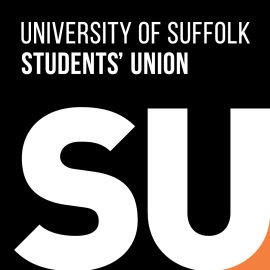 University of Suffolk Students’ Union: New Society Application Form

Contact information: 
Pledged committee members: 

You must put forward a President, Secretary and Treasurer to start a new society. The pledged students will agree to act as those committee roles and represent the SU. 
Potential Society Name:

What will your society be about and why will it stand out from the others?

What will your proposed society aim to achieve? 

You must not undertake any committee related responsibilities, without first, undergoing training and be allocated your position by the SU Opportunities Coordinator. Our Policy	
It is the policy of the SU that all New Society Application Forms are ratified by the SU and/or the Activities Committee. Please read the activities planner before submitting the application, to ensure you fully understand the expectations and policies governing all societies in affiliation with the SU.If you complete this form online, email your completed version to su.activities@uos.ac.uk. If you complete this form in paper, please drop it off to the SU reception desk to the attention of the Student Opportunities Coordinator.Thank you for completing this form and we will contact you once we have reviewed your application.
I accept that I have read and understood the application in full. By signing, I understand that I am a representative of University of Suffolk Students’ Union and the University and shall adhere to the contracts and statements provided. 

Print Name____________________________Student Number_________________Signed_______________________________ Date__________________________If anyone has any questions relating to this document, then please do not hesitate to contact the Student Opportunities Coordinator on su.activities@uos.ac.uk or 01473 338169NameStudent NumberEmail AddressTelephone NumberCourseYearPresidentPresidentPresidentPresidentFull NameStudent IDPhone NumberEmail addressSecretarySecretarySecretarySecretaryFull NameStudent IDPhone NumberEmail addressTreasurerTreasurerTreasurerTreasurerFull NameStudent IDPhone NumberEmail addressOptional Extra Position – Wellbeing OfficerOptional Extra Position – Wellbeing OfficerOptional Extra Position – Wellbeing OfficerOptional Extra Position – Wellbeing OfficerFull NameStudent IDPhone NumberPreferred email addressOptional Extra Position – Social SecretaryOptional Extra Position – Social SecretaryOptional Extra Position – Social SecretaryOptional Extra Position – Social SecretaryFull NameStudent IDPhone NumberPreferred email address12345